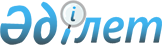 Об установлении единых ставок фиксированного налога для всех налогоплательщиков, осуществляющих деятельность на территории города Арыс
					
			Утративший силу
			
			
		
					Решение Арысского городского маслихата Туркестанской области от 1 февраля 2019 года № 33/228-VI. Зарегистрировано Департаментом юстиции Туркестанской области 21 февраля 2019 года № 4910. Утратило силу решением Арысского городского маслихата Туркестанской области от 13 марта 2020 года № 47/333-VI
      Сноска. Утратило силу решением Арысского городского маслихата Туркестанской области от 13.03.2020 № 47/333-VI (вводится в действие по истечении десяти календарных дней после дня его первого официального опубликования).
      В соответствии с пунктом 3 статьи 546 Кодекса Республики Казахстан от 25 декабря 2017 года "О налогах и других обязательных платежах в бюджет" (Налоговый кодекс) и подпунктом 15) пункта 1 статьи 6 Закона Республики Казахстан от 23 января 2001 года "О местном государственном управлении и самоуправлении в Республике Казахстан", Арысский городской маслихат РЕШИЛ:
      1. Установить единые ставки фиксированного налога для всех налогоплательщиков, осуществляющих деятельность на территории города Арыс, согласно приложения к настоящему решению.
      2. Государственному учреждению "Аппарат Арысского городского маслихата" в установленном законодательством Республики Казахстан порядке обеспечить:
      1) государственную регистрацию настоящего решения в территориальном органе юстиции;
      2) направление копии настоящего решения в течение десяти календарных дней после его государственной регистрации в бумажном и электронном виде на казахском и русском языках в Республиканское государственное предприятие на праве хозяйственного ведения "Республиканский центр правовой информации" для официального опубликования и включения в эталонный контрольный банк нормативных правовых актов Республики Казахстан;
      3) направление копии настоящего решения в течение десяти календарных дней после его государственной регистрации на официальное опубликование в периодические печатные издания, распространяемых на территории города Арыс.
      4) размещение настоящего решения на интернет-ресурсе Арысского городского маслихата после его официального опубликования.
      3. Настоящее решение вводится в действие по истечении десяти календарных дней после дня его первого официального опубликования. Единые ставки фиксированного налога для всех налогоплатильщиков, осуществляющих деятельность на территории города Арыс
					© 2012. РГП на ПХВ «Институт законодательства и правовой информации Республики Казахстан» Министерства юстиции Республики Казахстан
				
      Председатель сессии

      городского маслихата

К. Утегенов

      Секретарь городского маслихата

А. Байтанаев
Приложение к решению
Арысского городского
маслихата от 1 февраля
2019 года № 33/228-VI
№
Наименование объекта налогообложения
Размеры базовых ставок фиксированного налога (в месячных расчетных показателях)
1
2
3
1
Игровой автомат без выигрыша, предназначенный для проведения игры с одним игроком
2
2
Игровой автомат без выигрыша, предназначенный для проведения игры с участием более одного игрока 
2
3
Персональный компьютер, используемый для проведения игры
1
4
Игровая дорожка
5
5
Карт
2
6
Бильярдный стол
4
7
Обменный пункт уполномоченной организации, расположенный в населенном пункте, за исключением городов Астаны и Алматы и специальной зоны
10